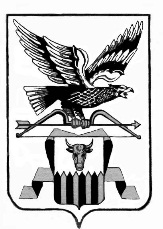 ПОСТАНОВЛЕНИЕАдминистрации муниципального района «Читинский район»от 20 июля 2016 г.                                                                                    № 1275г.ЧитаО введении в районе режима «чрезвычайная ситуация» по засухеВ соответствии со статьей 7 Устава муниципального района «Читинский район», Положением о Читинском районном звене территориальной подсистеме единой государственной системы предупреждения и ликвидации чрезвычайных ситуаций Забайкальского края, утвержденным постановлением Главы администрации муниципального района «Читинский район» от 09 декабря 2005 года № 1789 и учитывая решение Комиссии по предупреждению и ликвидации чрезвычайных ситуаций и обеспечению пожарной безопасности Читинского района (Протокол № 15 от 20 июля 2016 года), вызванную аномально высокими дневными температурами воздуха (до 30-36о С) и почвы (57-60оС) в июне 2016 года и в начале июля 2016 года, отсутствием осадков и наиболее сложной ситуации сложившейся в сельских поселениях «Беклемишевское», «Верх-Читинское» и «Угданское», постановляю:1. Ввести на территории района с 20 июля 2016 года режим чрезвычайной ситуации по засухе.2. Назначить руководителем работ по ликвидации чрезвычайной ситуации В.А. Котова - начальника управления сельского хозяйства администрации района.3. Создать оперативный штаб по ликвидации чрезвычайной ситуации в составе: Х.А. Касимова – начальника планово-экономического отдела управления сельского хозяйства администрации района. - руководитель штабаЧлены штаба: Е.А. Дутова - главный специалист управления сельского хозяйства администрации района;А.И. Васильева - ведущий специалист управления сельского хозяйства администрации района.4. Управлению сельского хозяйства района провести комиссионное обследование территорий, пострадавших от засухи. Завести строгий учет производителей сельскохозяйственной продукции, которые несут потери от аномальной засухи на почве. По итогам обследования, подготовить обращение в Правительство Забайкальского края о выделении материальной помощи пострадавшим от засухи сельхозпроизводителям района.5. Контроль за исполнением настоящего постановления оставляю за собой.Руководитель администрации                                                             А.А. ЭповИсп. И.В. МожаровТел. 32-36-70